Jahresfeier  des  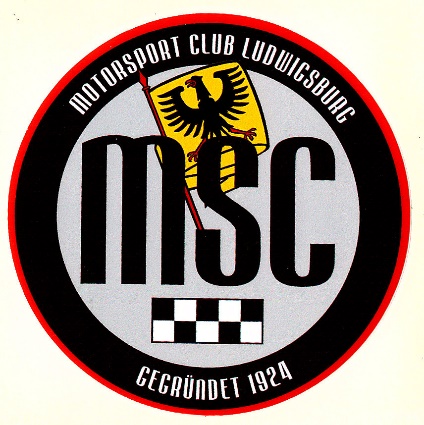 MSC Ludwigsburg bei HPG in der Werkstatt    9. Dezember 2022   19.00hGemütliches Beisammensein  & gute Laune 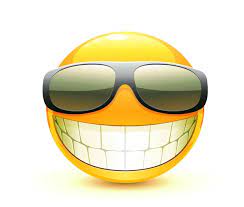 Getränke  :  Cola, Fanta, Wasser , Sekt,  O-Saft, alkoholfreies Radler, 	             Bier, Grauburgunder , Lemberger , Kaffee             Essen:         Warmer Leberkäs mit Brötchen, Laugeweckle,                     + Brezeln , Knabberzeugs  Teilnehmer angemeldet :    Stand 8.11.   ( 13 )Steffen Schmidt , Hans Kr. , Detlef , Sven Man. , Nick , Sabine + Hans-Eckh. ,Peter & Inge , Ben U. , Ruth , Uwe & Jutta 